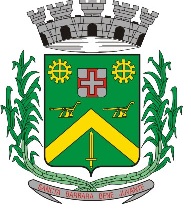 REQUERIMENTO Nº 201/2017Requer ao Poder Executivo Municipal informações acerca do Contrato de Prestação de Serviços com a Empresa Sime Prag do Brasil e demais providências.                Excelentíssimo Senhor Prefeito Municipal,                  Nos termos do Art. 107, VIII do Regimento Interno desta Casa de Leis, dirijo-me a Vossa Excelência para requer informações sobre o contrato de prestação de serviços com a Empresa Sime Prag do Brasil, para o combate ao mosquito Aedes aegypiti.                Considerando que, segundo nota da Assessoria de Imprensa da Prefeitura Municipal informa que a Prefeitura possui dois contratos em vigência com a Empresa Sime Prag do Brasil, que totalizam R$ 1,4 milhão/ano, para ações de combate ao mosquito Aedes aegypiti e ambos são válidos por 12 meses.               Considerando que conforme matéria divulgada no Site SBN (Santa Bárbara Notícias), em 07/02/2017, “funcionários que atuam na coleta de possíveis criadouros do mosquito Aedes aegypiti em Santa Barbara d`Oeste, paralisaram  as atividades na manhã de terça feira  dia 07/02/2017, por causa de constantes atrasos no pagamento de seus salários”.                Considerando ainda notícia veiculada na mesma página do Site citado, (http://www.sbnoticias.com.br): (Dengue: Prefeitura avalia legitimidade de paralisação e diz que tem se esforçado para honrar seus compromissos).                 Considerando que, segundo funcionários da empresa, a mesma tem atrasado salários em função do não repasse de pagamento pela Prefeitura Municipal há quatro meses.                 Considerando-se a necessidade premente de saúde pública e pela urgência do assunto, faz se necessário esclarecimento de várias questões e informações requisitadas:          Razão Social da Empresa vencedora que executa os serviços citados.Valor total do contrato e vigência do mesmo.Valores já repassados a empresa, com respectivas datas.Se até a presente data há valores em atraso e o motivo do não repasse.Qual dotação orçamentária utilizada para o pagamento dos serviços.Se constar em dotação orçamentária e existem atrasos no repasse, informar o motivo.Outros informações que julgarem necessários                   Requeiro ainda cópia do contrato com a empresa vencedora do processo licitatório.                    Plenário “Dr. Tancredo Neves”, em 13 de fevereiro de 2017.Paulo Cesar MonaroPaulo Monaro                                       -Vereador Líder Solidariedade-